УтверждаюДиректор БУК «Омская областнаябиблиотека для слепых__________Ю.Е. Федотова                                                                                           01 декабря   2014 г.Инструкцияпо учету и списанию библиотечного фонда1 Цель.Инструкция «Порядок учёта документов» (далее – Порядок), входящих в состав библиотечного фонда бюджетного учреждения культуры «Омская областная библиотека для слепых» (далее – Библиотека) разработана в целях контроля за поступлением, наличием и выбытием документов библиотечного фонда. Порядок  регламентирует организацию управленческого учёта Библиотеки в сфере формирования и сохранения библиотечного фонда, осуществление статистического учёта, а также сбор и представление данных для ведения бухгалтерского учёта библиотечного фонда.2 Область применения.Настоящий Порядок распространяется на работников Библиотеки, осуществляющих процессы формирования, учёта, сохранения и использования библиотечного фонда согласно должностным инструкциям.Несоблюдение требований настоящего Порядка работникам повлечёт дисциплинарную и административную ответственность, установленную законодательством Российской Федерации (Трудовым кодексом Российской Федерации, Кодексом  Российской Федерации об административных правонарушениях).3  Сопутствующая документация.ISO 9001:2008 – Системы менеджмента качества – требования.ISO 9000:2001 – Системы менеджмента качества – основные положения и словарь.ISO 9004:2000 – Системы менеджмента качества – руководство по повышению результативности.ГОСТ Р 6.30–2003 – Унифицированная система организационно- распорядительной документации. Требования к оформлению документов.ГОСТ 7.0-99 – Информационно – библиотечная деятельность, библиография. Термины и определения.ГОСТ 7.20-2000 – Библиотечная статистика.ГОСТ 7.60-2003 – Издания. Основные виды. Термины и определения.ГОСТ 7.69-95 – Аудиовизуальные документы. Основные термины и определения.ГОСТ 7.76-96 – Комплектование фонда документов. Библиографирование. Каталогизация. Термины и определения.Приказ Министерства культуры Российской Федерации от 8 октября 2012 г. № 1077 г. Москвы « Об утверждении Порядка учёта документов, входящих в состав библиотечного фонда».       4  Определения, сокращения, аббревиатуры.4.1 Определения.Библиотечный фонд - совокупность документов различного назначения и статуса, организационно и функционально связанных между собой, подлежащих учёту. комплектованию, хранению и использованию в целях библиотечного обслуживания населения.Время звучания - единицами учёта времени звучания аудиозаписей являются час. минута, секунда.Годовой комплект - совокупность номеров (выпусков) периодических изданий за год, принимаемая за одну учетную единицу фонда.Единица памяти данных (единица измерения количества информации) - бит. байт, килобайт, мегабайт и т.д.Единица учёта фонда - единичный документ или совокупность однотипных документов, выделенных для учёта библиотечного фонда.Издания для слепых и слабовидящих - издания, изготовленные рельефно-точечным шрифтом по системе Брайля, рельефно-графические издания, «говорящие книги», крупношрифтовые издания для слабовидящих, электронные издания для слепых (издания на носителях информации, воспроизводимые с помощью специальных цифровых технических устройств).Инвентарная книга - первичный учетный документ (разновидность регистрационной книги), предназначенный для индивидуального учета произведении печати и других материалов, поступивших в фонд библиотеки или выбывших из него, а также для контроля за их сохранностью.Индивидуальный учет фонда - регистрация в учетном документе каждого экземпляра и (или) каждого названия поступающего в фонд библиотеки и выбывающего из него.Исключение документов из библиотечного фонда (рекомплектование, списание) - отбор, изъятие из фонда и снятие с учета непрофильных, устаревших, излишне дублетных, ветхих документов, а также снятие с учета утраченных документов.Книга суммарного учета фонда (КСУ) - библиотечный документ, в котором фиксируется движение фонда.Комплект (для изданий для слепых и слабовидящих) — совокупность книг, изданных рельефно-точечным шрифтом (шрифтом Брайля), а также совокупность кассет, катушек, грампластинок, объединённых именем автора, заглавием, выходными данными и т.п. в одно целое и принимаемых за одно название.Метрополка - международная единицы учета величины фонда, измеряемая как 2 метра стеллажной полки, занятой изданиями или другими документами.Название - каждое новое или повторное издание, другой документ, отличающиеся от остальных заглавием, выходными данными или другими элементами оформления.Объекты учета библиотечного фонда - документы библиотечного фонда, поступающие в библиотеку и выбывающие из нее независимо от материальной основы и отражаемые в документации бухгалтерского учёта.Подшивка (переплетная единица) - совокупность номеров периодических изданий (документов), сшитых, переплетенных или скрепленных другим способом в одно целое и принимаемых за одну учетную единицу фонда.Проверка наличия документов библиотечного фонда - сверка документов с учётной документацией в целях подтверждения их наличия, соответствия учётной документации.Программа Тalking Вооk Library (ЕТВL) - свободно распространяемая программа, позволяющая перекодировать «говорящие» книги, воспроизведённые в открытом формате МРЗ, в специальный формат с криптозащитой, записывать «говорящие» книги с криптозащитой на флэш-карту пользователя библиотеки.Сетевые локальные документы - документы, размещаемые на жестком диске компьютера (сервере) Библиотеки и доступные пользователям через информационно-телекоммуникационные сети.Сетевые удалённые документы - документы, размещённые на внешних технических средствах, которые получает Библиотека во временное пользование через информационно-телекоммуникационные сети на условиях договора, контракта, лицензионного соглашения с производителями информации.Списание - комплекс действий вследствие признания имущества непригодным для дальнейшего использования по целевому назначению и (или) распоряжению из-за полной или частичной утраты потребительских свойств, в том числе физического или морального и износа, либо выбытия из владения, пользования и распоряжения из-за гибели или уничтожения, а также невозможности установления его местонахождения.Суммарный учет фонда — регистрация в учётных документах произведений печати и иных материалов, поступающих или выбывающих по одному сопроводительному документу (счету, накладной и т.п. или акту о списании литературы из фонда), получение количественных сведений о движении библиотечного фонда.Учет библиотечного фонда - комплекс операций, обеспечивающих получение точных данных об объеме, составе, движении фонда, его стоимости и являющихся основой финансовой отчетности о фонде и составной частью мероприятии по обеспечению его сохранности.Фонд - упорядоченная совокупность документов, соответствующая задачам и профилю библиотеки, информационного центра и предназначенная для использования и хранения.Экземпляр - каждая отдельная единица документа, включаемая в фонд или выбывающая из него.Электронный документ — документ в цифровой форме, для использовании которого необходимы средства вычислительной техники или иные специализированные устройства для воспроизведения текста, звука, изображения.         4.2 Сокращения.бухг.- бухгалтерия	метод. - методическийгл.- главный	назв.- названиедок. - документ	отв. - ответственныйед.- единица	п/п - по порядкужурн.- журнал	прил. - приложениеинв.- инвентарный	стр. - страницаинф.-информационный	т.д. - так далеекв.- квартал	экз. – экземпляркол. – количестволит.- литература4.3 Аббревиатуры.АВД - аудио-и видеодокументацияДСП - для служебного пользования КСУ — Книга суммарного учета ППШ - плоскопечатная литература РТШ - рельефно-точечный шрифт ФИО - фамилия, имя. отчество5 Описание работы и ответственность.5.1 Учет поступления документов в библиотечный фонд.Отв. лицо: гл. библиотекарь согласно должностной инструкции.5.1.1 Учёт документов библиотечного фонда включает регистрацию поступления документов в библиотечный фонд, их выбытия из фонда, а также итоговые данные о величине (объёме) всего библиотечного фонда, стоимость фонда. Учёту полежат все документы, поступающие в фонд Библиотеки и выбывающие из него, независимо от вида материальной конструкции носителя и знаковой природы информации. Учёт поступлений в фонд осуществляется дифференцированно, путем их подразделения на документы длительного и временного хранения.5.1.2 Учёту для  длительного  хранения  с  присвоением  инвентарного  или регистрационного номера  подлежат документы, предназначенные для удовлетворения текущего и прогнозируемого читательского спроса, независимо от вида документа, его объема, тематики и других формальных признаков.5.1.3 Учёту для  временного хранения подлежат документы, содержащие информацию краткосрочного значения, в связи с чем исключаются из фонда библиотеки через непродолжительный период времени (например, брошюры социально - политического характера, методические указания и т.п.)5.1.4 Документы, включаемые в фонд библиотеки, маркируются. При этом используются штемпели, нумераторы.Все виды документов, являющиеся приложением к основному носителю, также маркируются, на них проставляются те же реквизиты, что и на основном документе,!!!!5.1.5 Основными единицами учета книг и брошюр плоскопечатного шрифта (далее - ППШ) являются экземпляр и название.При учете фонда в названиях следует различать: переиздания (это новое название во всех случаях), допечатки тиражей и вторые заводы (когда тираж выпускается частями). Допечатки и повторные заводы считаются новым названием в том случае, если изменен год выпуска издания или другие выходные данные.5.1.6 Основными единицами учета журналов и продолжающихся изданий является экземпляр (том, номер, выпуск) и название издания за все годы его поступления в фонд, независимо от изменения заглавия журнала и полноты комплекта.Основными единицами учёта газет являются годовой комплект газеты и название.5.1.7 Основными единицами учёта книг и периодических изданий, выполненных рельефно-точечным шрифтом (Шрифтом Брайля) (далее - РТШ) являются название, комплект и экземпляр. Экземпляром для данного вида изданий является каждая из книг комплекта, объединённых общим названием. Как одно название учитывается комплект издания, независимо от числа входящих в него книг. Как один комплект учитывается совокупность книг объединённых общим заглавием.5.1.8 Основными единицами учета фонда аудиовизуальных документов (далее - АВД) является название, комплект и экземпляр.Как одно название учитываются:-отдельно выпущенная грампластинка, кассета либо комплект (альбом) грампластинок, кассет, объединённых общим названием;-магнитная фонограмма на одной катушке (кассете), магнитная фонограмма на нескольких катушках (кассетах), объединенных общим названием;-отдельно изданный фонодокумент или комплект фонодокументов, объединённых общим заглавием;-кинофильм, диафильм независимо от количества составляющих частей или кадров (для комплекта диапозитивов).Как отдельный комплект учитывается совокупность кассет, катушек, грампластинок, объединённых именем автора, заглавием, выходными данными и т.п. в одно целое. Как отдельный экземпляр учитываются: -диск - для грампластинок;-кассета - для магнитных фонограмм;-кассета - для фотодокументов (диапозитивов, слайдов); -бобина - для кинофильмов.Примечание:  АВД,  являющиеся приложением к другим видам документов, отдельному учету не подлежат. АВД являющиеся приложением к различным изданиям и выполняющие самостоятельные функции, а также используемые в работе отдельно от основного издания, могут учитываться как отдельные экземпляры.5.1.9 Основными единицами учета фонда электронных документов на съемных носителях являются экземпляр и название.5.1.9.1 Как отдельный  экземпляр учитывается каждый автономный  объект (компакт-диск). Как отдельные экземпляры учитываться приложения к различным изданиям, выполняющие самостоятельные функции, а также используемые в работе отдельно от основного издания.Как одно название учитываются:-отдельно выпущенный компакт-диск;-каждый компакт-диск, входящий в нумерованную или ненумерованную серию электронных изданий;-комплект компакт-дисков, объединенных общим названием;-изданные в качестве самостоятельных изданий приложения и изданиям любого другого вида, имеющие собственное заглавие и допускающие их использование без обращения к основному изданию.Примечание: Как отдельные экземпляры не учитываются компакт-диски, если они представляют собой вкладку (вложение) в издание или его неотъемлемое приложение.5.1.9.2 Единицами учёта документов в специальном формате для слепых и слабовидящих на флэш-картах являются экземпляр и название.В документах на флеш-картах как один экземпляр и одно название учитывается каждое целостное произведение, имеющее самостоятельное заглавие. 5.1.9.3 Единицами учёта сетевых локальных документов являются экземпляр и название.Как одно название учитывается целостное произведение, имеющее самостоятельное заглавие, вне зависимости от его представления. Как одна единица учитывается пополняемый и обновляемый электронный документ.Экземпляром является документ в определённом формате хранения или представления. Форматы одной и той же единицы контента учитываются отдельно.5.1.9.4 Единицами учёта сетевых удалённых документов являются экземпляр (условная единица учёта) и название.Как один экземпляр и одно название учитывается каждый полнотекстовый или звуковой электронный документ, имеющий самостоятельное заглавие, включённый в пакет, к которому оформлено право доступа у его производителя.Как одна единица учитывается пополняемый и обновляемый электронный документ.5.1.10 Комбинированное издание (издание, содержащее наряду с печатным текстом звукозапись на кассете, диске, флэш-карте и (или) изображения на иных материальных носителях и т.п., объединённые общим названием) учитывается как одно название и один экземпляр по одному из видов документов, остальные документы, входящие в комбинированное издание, учитываются в качестве приложения. Документы, входящие в комбинированное издание, которые выполняют самостоятельные функции и используются в работе отдельно друг от друга, учитываются как отдельные экземпляры.5.1.11 Не подлежат учету и не включаются в фонд Библиотеки материалы служебного назначения (программные продукты, являющиеся рабочим инструментом библиотечных работников и программистов, и материалы, приобретаемые для оформлении библиотеки, других подсобных работ, не связанных с комплектованием фонда).5.2 Суммарный учет документов.Отв. лицо: гл. библиотекарь согласно должностной инструкции.5.2.1 Суммарному учету подлежат все виды документов, поступающих и выбывающих из фонда библиотеки. Суммарный учет дает сведения об общем количестве фонда библиотеки, его составе по видам изданий, а также изменениях, происходящих в фонде.5.2.2 Документы, поступившие в Библиотеку, принимаются по сопроводительному документу (счету-фактуре, товарной накладной, реестру, акту и т.д.) за исключением журналов и других изданий, получаемых по подписке. (На них акт составляется единовременно в конце отчетного года сразу на все количество изданий).5.2.3 На каждую поступившую партию документов оформляется Приходный ордер (прил. 2) для отчетности в бухгалтерию Библиотеки.При обнаружении в принимаемой партам недостачи, замене одного издания другим или наличии дефектных экземпляров и невозможности устранения ошибки при личном посещении или по телефону, составляется Акт о недостаче документов в поступившей партии (прил. 3) в двух экземплярах. Один экземпляр акта остается в библиотеке, другой передается организации - поставщику.5.2.4 Формой суммарного учета является книга суммарного учета.Сведения о движении фонда фиксируются в грех частях «Книги суммарного учета библиотечного фонда».Часть 1 - «Поступление в фонд»Часть 2 - «Выбытие из фонда»Часть 3 - «Итоги движения фонда»Каждая партия документов, поступившая по одному сопроводительному документу, записывается в 1 части КСУ "Поступления в фонд" под очередным порядковым номером на отдельной строке в графе 2. Порядковые номера в 1-й части КСУ ежегодно начинаются с первого номера.5.2.5 Партия документов, выбывающая из фонда, записывается во 2-й части КСУ.5.2.6 Сведения о квартальных и годовых итогах движения библиотечного фонда фиксируются в 3-й части КСУ "Итоги движения фонда".5.2.7 Показатели, отражающие распределение документов по видам и содержанию, идентичны во всех трех частях «Книги суммарного учета библиотечного фонда» (прил.1).5.3. Индивидуальный учет. Отв. лицо: гл. библиотекарь согласно должностной инструкции.5.3.1 Индивидуальный учет производится с помощью методов инвентаризации с присвоением документу инвентарного номера и (или) системного номера компьютерной программы и регистрации документа без присвоения ему инвентарного номера. Индивидуальный номер закрепляется за документом на все время его нахождения в фонде библиотеки.Примечание: Регистрационные номера исключенных из фонда документов не присваиваются вновь принятым документам.5.3.2 Формами индивидуального учета в Библиотеке являются:а) инвентарные книги на:плоскопечатные документы;издания рельефно-точечного шрифта;рельефно-графические пособия;«говорящие» книги на магнитных кассетах;«говорящие» книги на флэш-картах с криптозащитой;аудиодокументы на оптических дисках;тактильные рукодельные издания.б) регистрационная картотека периодических и информационных изданий,5.3.3 Учет изданий, подлежащих записи в инвентарные книгиДокументы, подлежащие длительному хранению записываются в инвентарную книгу Библиотеки — инвентарная книга.Инвентарная книга является важнейшим документом и хранится наравне с денежными документами в специальном шкафу (сейфе).Каждый экземпляр, подлежащий занесению в инвентарную книгу, получает отдельный, лишь ему присвоенный, инвентарный номер, который проставляется на лицевой стороне титульного листа, При этом на документе проставляется штемпель с наименованием Библиотеки, места хранения и цена.Сведения для записи в инвентарную книгу берутся с титульного листа.При записи в инвентарную книгу указывается: дата записи, номер записи в КСУ, инвентарный номер, автор и заглавие, том, часть, выпуск, (количественные характеристики документа: для «говорящих» книг - количество кассет, дисков, флэш-карт, время, скорость и количество дорожек звучания; для изданий РТШ - количество книг, входящих в комплект), год издания, цена, место хранения документа, отметка о проверке, номер акта выбытия.При записи подряд дублетов одного и того же названия во всех графах, кроме граф "инвентарный номер" и "цена", проставляются кавычки.Индивидуальный учет аудиовизуальных документов (АВД) и электронных издании (СD-ROМ, мультимедиа, дискеты) осуществляется в книгах, отдельных для каждого вида. индивидуальною учета. Нумерация инвентарной книги в пределах каждого вида начинается с № 1.5.3.4 Учет документов временного хранения.К документам   временного   хранения относятся   брошюры   социально -экономического характера, листовки, календари; плакаты, методические разработки.  5.3.5 Учет периодических и информационных изданий.Отв. лица согласно должностной инструкции ведут текущий учет новых поступлений и количественный учет поступлений за год.Текущий учет осуществляется путем сверки поступивших журналов и газет с карточками в регистрационной картотеке. На карточке ставится отметка о получении порядкового номера периодического издания.Регистрационные карточки на вновь выписанные издания составляются после оформления подписки и подбираются в алфавите названий периодических  и информационных изданий.По окончании года после получения всех номеров (по подписке) подсчитывается поступившее количество периодических и информационных изданий и составляется приемный акт, который является основой для записи в КСУ Библиотеки - акт о поступлении периодических изданий (прил. 4).Расположение карточек в регистрационной картотеке:-карточки на периодические издания расставляются в алфавите названий.Количественный учет осуществляется 1 раз в год путем просчета всех периодических изданий, поступивших по заказу.Все журналы и газеты штемпелюются библиотечным штампом и распределяются по подразделениям.5.4 Учет выбытия документовОтв. лица: гл. библиотекарь согласно должностной инструкции.5.4.1 Выбытие документов из библиотечного фонда оформляется Актом о списании исключённых объектов библиотечного фонда (далее Акт о списании) (прил. 8, 9) который регистрируется в «Книге суммарного учета» и в формах индивидуального учета.В Акт о списании включаются документы одного вида издания и исключаемые только по одной причине. Нумерация актов начинается с № 1 и продолжается из года с год в возрастающем порядке, вне зависимости от вида издания документов и причины выбытия.В каждом акте фиксируются сведения о документах, исключаемых по одной причине:Ветхость (физический износ):Дефектность;Устарелость по содержанию;Дублетностъ;Непрофильность;Утрата (с указанием конкретных обстоятельств утраты: пропажа с открытого доступа или по МБА, утеря читателями, хищение, в результате бедствий стихийного или техногенного характера, по неустановленным причинам (недостача).Примечание: Исключение документов по причинам устарелости по содержанию, непрофильности (малоспрашиваемые), а также по ветхости и дефектности не допускается по отношению к единственным экземплярам документов постоянного (бессрочного) хранения. Исключение документов, отнесённых к книжным памятникам, допускается только по причине утраты при условии отражения информации о книжном памятнике в Реестре книжных памятников. «Говорящие» книги на кассетах и рельефно-точечные документы исключаются из фонда только комплектами.5.4.2 Акты на списание изданий, утраченных в результате   порчи, хищения, бедствий стихийного и техногенного характера, при открытом доступе к фонду, утверждаются на основании соответствующих документов, подтверждающих утрату, порчу или хищение (протокол, акт, заключение и т.п.).5.4.3 Акты на списание литературы, устаревшей по содержанию и непрофильной, составляются на  основании рекомендаций. Исключение  документов по причине устарелости производится не реже одного раза в два года.5.4.4 Акты на выбытие АВД и электронных изданий составляются  с указанием причин и обоснования исключения их из фонда библиотеки.В Акт включаются АВД различного вида, но списываемые по одной причине.5.4.5 Акты на документы, состоявшие на бухгалтерском учете, составляются в 2 экз., к ним прилагаются списки документов, подлежащих исключению. Один экземпляр акта подлежит хранению в библиотеке, второй экземпляр передается в бухгалтерию библиотеки.5.4.6 Акты на документы, не состоявшие на бухгалтерском учете (журналы, брошюры, методические указания) составляются в одном экземпляре, который хранится в библиотеке. Стоимость исключаемых документов в нем не указывается.5.4.7 Акты на списание документов утверждаются директором и подписываются членами постоянно действующей комиссии, создаваемой приказом Директора библиотеки, в составе комиссии: директор библиотеки, бухгалтер, члены комиссии.5.4.8 Утвержденные акты являются основанием для снятия списанных документов с индивидуального и суммарного учета библиотеки.В инвентарной книге в графе "отметки о выбытии" указывается номер акта и дата, исключения. Инвентарные номера и цена зачеркиваются красными чернилами.5.4.9 Списание документов, состоящих на бухгалтерском учете, производится с применением  переоценочных коэффициентов,  установленных в Библиотеке  на основании Приказа Правительства Российской Федерации.5.4.10 Документы, исключенные из фонда библиотеки, могут быть безвозмездно переданы в порядке книгообмена в другие библиотеки.5.4.11 Списание периодических изданий (журналов и газет) осуществляется ежегодно и оформляется актом.5.4.12 Документы (списанные объекты библиотечного фонда), исключённые по причинам ветхости, дефектности, устарелости по содержанию, направляются в пункты вторичного сырья. Пришедшие в негодность грампластинки, документы на магнитных кассетах, оптических дисках, флэш-картах уничтожаются на месте в присутствии членов комиссии по списанию, которые составляют Акт об уничтожении списанных объектах библиотечного фонда.В Акте о списании отражаются наименование, номер и дата документа, подтверждающего факт сдачи списанных объектов в пункт вторичного сырья, или Акта об уничтожении списанных объектов библиотечного фонда. Документ прилагается к Акту о списании со списком.5.5  Учет итогов движения библиотечного фонда.Отв. лица: гл. библиотекарь согласно должностной инструкцииИтоги движения фондов подводятся в «Книге суммарного учёта библиотечного фонда» на основании данных суммарного учёта о поступлении и выбытии документов. Итоговые данные имеют четыре обязательных показателя: Состояло на начало года, поступило за год, выбыло за год, состоит на конец года.Сведения об итоговых данных фиксируются в форме государственной статистической отчётности № 6-НК и представляются для целей государственной статистической отчетности.5.6 Проверка библиотечного фондаОтв.лица: сотрудники по должностным инструкциям.5.6.3 Контрольная   функция   учета   фонда      реализуется   через   проверку.5.6.2 Проверка наличия документов библиотечного фонда (далее - проверка фонда) производится в обязательном проверке:-при смене материально ответственного лица-при выявлении фактов хищения, злоупотребления или порчи документов -в случае стихийного бедствия, пожара или других чрезвычайных ситуаций, вызванных экстремальными условиями-при реорганизации и ликвидации библиотеки5.6.3 Проверка библиотечных фондов в следующие сроки:-наиболее ценные фонды, хранящиеся в сейфах, - ежегодно-редчайшие и ценные фонды - один раз в 5 лет     -фонды до 100 тыс. учетных единиц - один раз в пять лет-фонды от 100 до 200 тыс. учетных единиц - один раз в 7 лет-фонды от 200 тыс. до 1 млн. учетных единиц - один раз в 10 летПроверка библиотечного фонда или его части при смене руководителя библиотеки или структурного подразделения, имеющего библиотечные фонды, приравнивается к очередному сроку,5.6.4 По результатам проверки составляется  акт,  который рассматривается комиссией по сохранности фондов.5.6.5 В случае выявления недостачи составляется объяснительная записка, которая должна содержать анализ организации работы отдела фондодержателя по сохранности фонда за период с момента последней проверки. Цель анализа - определить уровень мер и перечислить управленческие решения, направленные на обеспечение сохранности фонда. Проект объяснительной записки составляется руководителем отдела и подписывается членами комиссии.Комиссия принимает решение о списании недостающих документов или возмещении ущерба.Акт на списание недостающих изданий подписывается комиссией и утверждается директором библиотеки. Возмещение ущерба производится по принципу замены недостающих документов аналогичными документами на сумму, которую определила комиссия по сохранности.6 Документы и срок их хранения6.1 Входные документы6.2 Внутренние документы                                                                                                                                 Приложение 1Книга суммарного учета поступления документов в библиотекуЧасть 1 - «Поступление в фонд»                                                                                                                   Приложение 2БУК «Омская областная библиотека для слепых»Приходный ордерОткуда поступили книги_____________________________________________На сумму__________________________________________________________№_____________Дата сопровод. документа_____________________________№ записи в книге движения___________________________________________Запись в инв. книге с №______________ по №___________________________На сумму по номиналу_______________________________________________Разница в сумме и размере___________________________________________Подлежит списанию на _______________________________________201….г.Директор библиотеки___________________гл. б-рь______________________                                                                                                                Приложение 3Акт о недостаче документов в поступившей партииАкт № ___
«___» _________ 20___ г.Настоящий акт составлен _______________________________________________ (фамилии, имена, отчества и должности лиц, участвующих в составлении акта)___________________________________________________________________________ ___________________________________________________________________________ в том, что при приеме партии книг (или других документов), полученных от ________ ___________________________________________________________________________ (наименование учреждения, от которого получены книги и другие документы)___________________________________________________________________________ по _____________________ № __________________ 20___ г.Обнаружено:___________________________________________________________________________ ___________________________________________________________________________ ___________________________________________________________________________ ___________________________________________________________________________ Подписи:______________________ ______________________ ______________________                                                                                                                         Приложение 4Акт о поступлении периодических изданий в библиотеку. Акт № ___Настоящий акт составлен_«___» _________ 20____ г. ___________________________________________________________________________ ___________________________________________________________________________ ___________________________________________________________________________ (фамилия, имя, отечество и должность лиц, участвующих в составления акта)в том, что за 20___ г.  в библиотеку поступило _______________ экземпляров журналов, комплектов газет.Подписи _____________________________ _____________________________________ _____________________________________                                                                                                                          Приложение 5Образец регистрационной карточки периодического издания.                                                                                                           Приложение 6Акт № о пожертвовании«___» ___________ 20 ___ г.(наименование юридического/физического лица)именуемый в дальнейшем Жертвователь с одной стороны, и Библиотеки, действующего на основании Устава с другой стороны, составили настоящий акт о нижеследующем:Жертвователь передал Библиотеке, а Библиотека приняла у Жертвователя безвозмездно в качестве пожертвования следующее имущество: ___________________________________________________________________________________________________
(наименование имущества)На общую сумму_________________ руб.__________________________________________                                                                                                                               (повторить сумму прописью)_____________________________________________________________________________2. Указанное в п. 1 Акта имущество (книги, альбомы, журналы и т.п.) передается Жертвователем с целью его использования Библиотекой в соответствии с ее уставной деятельностью в качестве пополнения библиотечного фонда.3. Библиотека распоряжается переданным имуществом по своему усмотрению, исходя из целей и задач организации обслуживания пользователей, в том числе оставляет за собой право вывода пожертвованных ей документов из фонда в случае возникновения причин для списания, без согласования с Жертвователем.4. Правоотношения Жертвователя и Библиотеки во всем, что не предусмотрено настоящим актом, регулируется действующим федеральным законодательством о благотворительности.5. Адреса и реквизиты сторон                                                                                                               Приложение 7Акт о проверке библиотечного фондаАкт №_____________________«____»___________________20   г.Мы нижеподписавшиеся, председатель комиссии по проверке _____________________________________________________________________________________________________(фамилия, имя, отчество)и члены комиссии (*)___________________________________________________________ (фамилии, имена, отчества и должности)_______________________________________________________________________________________________________________________________________________________________________________________________________________________________________составили настоящий акт в том. Что нами в период с «____» _________________________по «___»__________________20   г. была проведена проверка библиотечного фонда _____________________________________________________________________________(наименование библиотеки или ее структурного подразделения)_____________________________________________________________________________путем________________________________________________________________________(указать способ проверки)_____________________________________________________________________________   (*) В состав комиссии должны входить ответственные за сохранность проверяемого фонда, бухгалтер или финансист.Проверены следующие документы:а) Акт предыдущей проверки фонда от ____________________________________________б) Книги суммарного учета библиотечного фонда___________________________________в) Формы индивидуального учета (указать какие)________________________________________________________________________________________________________________г) Акты списания (исключения) книг и других документов между предыдущей и настоящей проверками__________________________________________________________д) ____________________________________                                                                                                                               Приложение 8Акт об исключении из библиотечного фонда документов длительного храненияАкт № ___
«___» _________ 20___ г.Настоящий акт составлен _______________________________________________ (фамилии, имена, отчества и должности лиц, участвующих в составлении акта)___________________________________________________________________________ ___________________________________________________________________________ об исключении из фонда _____________________________________________________ (наименование структурного подразделения библиотеки)«________» экземпляров _____________________________________________________ (указать вид документа)на сумму ___________________ руб. По причине ________________________________ (указать причину исключения и цифровой код)Список выбывших ___________________________________________________________ (указать вид документа)на «______» ___________________ листах прилагается.Список к акту № _____ Члены комиссии:________________________ ________________________ ________________________                                                                                                                            Приложение 9Акт об исключении из библиотечного фонда документов временного храненияАкт № ___
«___» _________ 20___ г.Настоящий акт составлен _______________________________________________ (фамилии, имена, отчества и должности лиц, участвующих в составлении акта)___________________________________________________________________________ ___________________________________________________________________________ об исключении из фонда _____________________________________________________ (наименование структурного подразделения библиотеки)«________» экземпляров _____________________________________________________ (указать вид документа)временного хранения ________________________________________________________ в количестве ________________ экз. По причине ________________________________ (указать причину исключения и цифровой код)Члены комиссии:________________________ ________________________ ________________________ 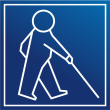 Бюджетное учреждение культуры 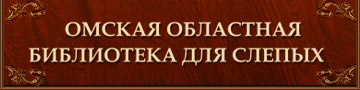 №п/пНаименование документаОт кого полученХранениеХранение№п/пНаименование документаОт кого полученместосрок123451Сопроводитель-ные документы(счета, счета-фактуры, накладные)ПоставщикиОригинал – в бухгалтерии.Копия- у гл. библиотекаря.Постоянно до ликвидациибиблиотеки.2Приемный акт на литературу, поступившую без сопроводительногодокументаДарителиОригинал – в бухгалтерии.Копия- у гл. библиотекаря.Постоянно до ликвидациибиблиотеки3Акт об исключении из библиотечногофонда документовдлительногохраненияОтделыОригинал – в бухгалтерии.Копия- у гл. библиотекаря.Постоянно до ликвидациибиблиотеки4Акт об исключении из библиотечногофонда документоввременногохраненияОтделыОригинал – в бухгалтерии.Копия- у гл. библиотекаря.Постоянно до ликвидациибиблиотеки5Акт об исключении из библиотечногофонда документов,утерянныхчитателями, иприеме в фонддокументов, признанныхравноценнымиОтделыОригинал – в бухгалтерии.Копия- у гл. библиотекаря.Постоянно до ликвидациибиблиотеки№п/пНаименование документаХранениеХранение№п/пНаименование документаместосрок12451Книга суммарного учетасейфгл. библиотекарь.Постоянно до ликвидациибиблиотеки.2Регистрационные карточкисейфгл. библиотекарь.Постоянно до ликвидациибиблиотеки3Учетные карточкисейфгл. библиотекарьПостоянно до ликвидациибиблиотеки4Инвентарные книгисейфгл. библиотекарьПостоянно до ликвидациибиблиотекиПоступилоПоступилоПоступилоПоступилоПоступилоПоступилоПоступилоПоступилоПоступилоПоступилоПоступилоПоступилоПоступилоПоступилоПоступилоПоступилоПоступилоВ том числеВ том числеВ том числеВ том числеВ том числеВ том числеВ том числеВ том числеВ том числеВ том числеВ том числеВ том числеВ том числеВ том числеВ том числеВ том числеВ том числеВсего поступило книг, брошюр,журналов,CD, DVD, SDНа суммуПо видамПо видамПо видамПо видамПо видамПо видамПо видамПо видамПо видамПо видамПо видамПо видамПо видамВсего поступило книг, брошюр,журналов,CD, DVD, SDНа суммуЖурналыИзда-нияИзда-нияНе книжные документыНе книжные документыНе книжные документыПо отраслям знанийПо отраслям знанийПо отраслям знанийПо отраслям знанийПо отраслям знанийПо отраслям знанийПо отраслям знанийПо отраслям знанийВсего поступило книг, брошюр,журналов,CD, DVD, SDНа суммуЖурналыППШРТШАудиовизуальныеДата записи№ записи по порядку Источник поступления№ и/или дата сопроводительного документаВсего поступило книг, брошюр,журналов,CD, DVD, SDНа суммуЖурналы        КнигиППШРТШАудиовизуальные                 Электронные                Флеш-картыОбщественно- политическихЕстественнонаучныхТехническихСельскохозяйственныхПо искусству, культуре и спортуПо языкознанию и литературоведениюХудожественная литератураДля дошкольникоа и учащихся 1-х кл.Расписка в приеме документов12345678910111213141516171819202122Название Название Название Название Название Название Название Название Название Название Название Название Название ПериодичностьПериодичностьПериодичностьПериодичностьПериодичностьПериодичностьПериодичностьКол-во экз.Кол-во экз.Кол-во экз.Кол-во экз.Кол-во экз.Кол-во экз.ГодянварьфевральмартапрельмайиюньиюльавгустсентябрьоктябрьноябрьдекабрьЖертвовательБиблиотека___________________________________________________________________________________________________________________________________________________________________________________________________________________________Принял______________________________________Рассмотрено на комиссиипо сохранности фондовПротокол №______________от «____»____________20   г.УТВЕРЖДАЮ____________________________(подпись лица, утвердившего акт)от «___»_____________20    г.Рассмотрено на комиссии
по сохранности фондовУТВЕРЖДАЮ
_________________ (подпись лица, утвердившего акт)«___» _______________ 20 ___ г.№№Инвентарный номерАвтор, заглавие, том, часть, выпуск, год изданияЦенаЦенаКоэффициент переоценкиКоличество экземпляровСтоимостьруб.коп.Рассмотрено на комиссии
по сохранности фондовУТВЕРЖДАЮ
_________________ (подпись лица, утвердившего акт)«___» _______________ 20 ___ г.